Районный  конкурс по профилактике ДТП в рамках  всероссийской социальной кампании «Пешеход, на переход!»Конкурс кричалок «Каждый из нас должен знать!»название работы	                Кричалка - загадка«Пешеходный переход»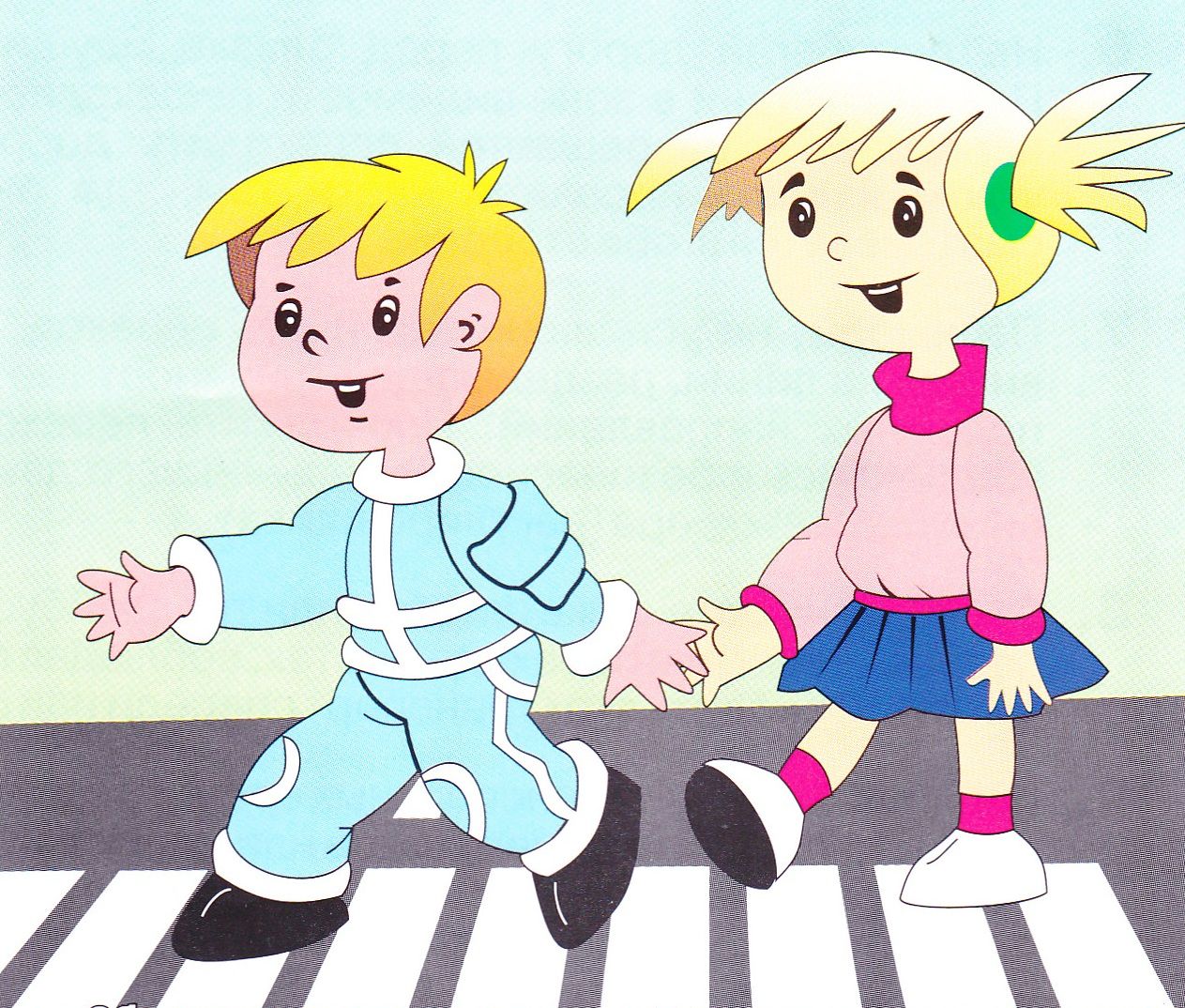 фамилия, имя автора 	Аронов Захарвозраст, класс	8 лет 2 классФ.И.О. руководителя работы   Кудасова О. А.	образовательное учреждение   МБ ОУ Починковская СОШ Кричалка - загадка«Пешеходный переход»Всем знакомые полоски!Да – да – да!Словно зубья у расчески!Да – да – да!Знают взрослые и дети!Да – да – да!Ходят по расческам этим!Да – да – да!Районный  конкурс по профилактике ДТП в рамках  всероссийской социальной кампании «Пешеход, на переход!»Конкурс кричалок «Каждый из нас должен знать!»название работы	                Кричалка«Школьник – пешеход»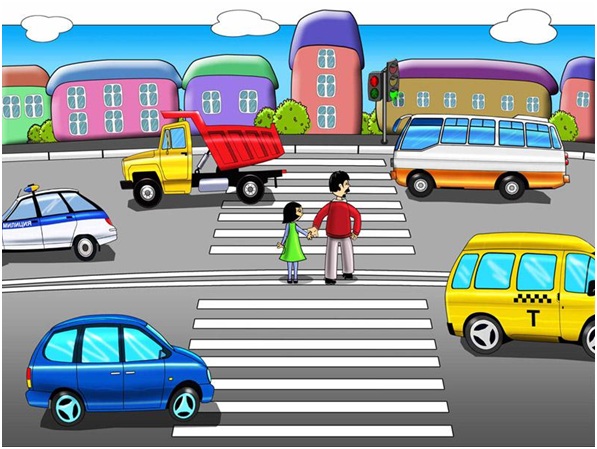 фамилия, имя автора  Щукина Зоя	возраст, класс	8 лет 2 классФ.И.О. руководителя работы   Кудасова О. А.	образовательное учреждение   МБ ОУ Починковская СОШ КричалкаШкольник - пешеходЭтот знатный переход – от – от – от!Знает каждый пешеход – от – от – от!Школьник по нему идет – от – от – от!От взрослых он не отстает – от – от – от!А если вдруг «откроет рот» - от – от – от! То под машину попадет – от – от – от!Врач на «скорой» заберет – от – от – от!И в больницу увезет – от – от – от!